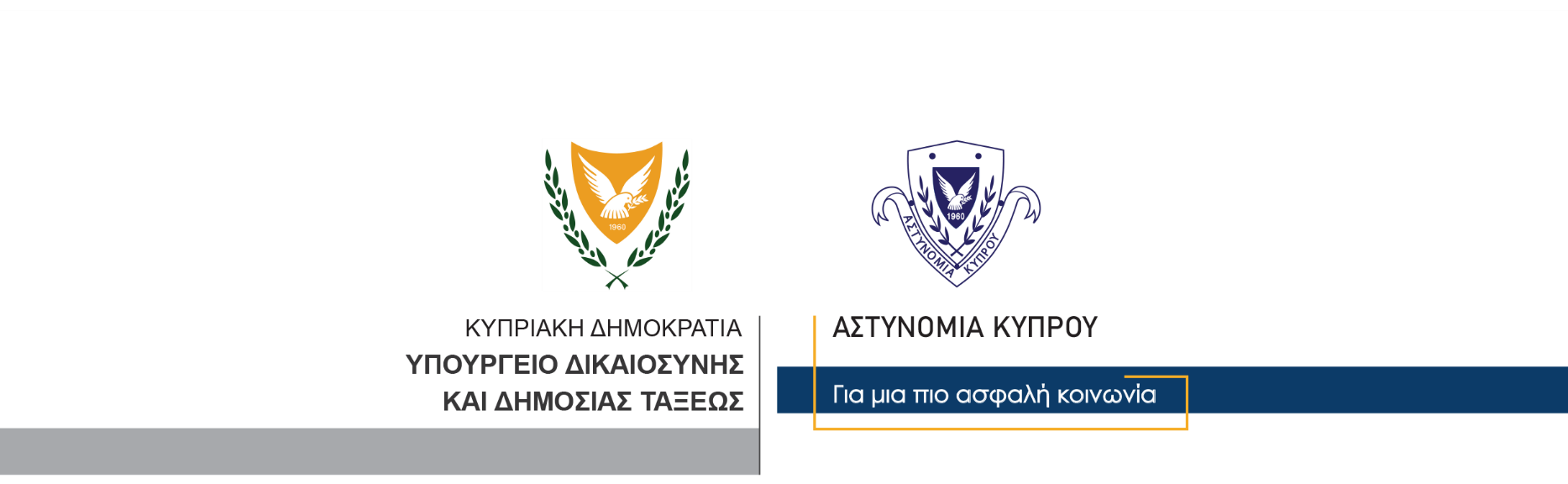 6 Νοεμβρίου, 2021                                                     Δελτίο Τύπου 2Απόπειρα φόνου εναντίον 47χρονου. Συνελήφθη άντρας ηλικίας 38 ετών	 Απόπειρα φόνου εναντίον 47χρονου η οποία διαπράχθηκε γύρω στις 3 τα ξημερώματα σήμερα στη Λεμεσό διερευνά η Αστυνομία.	Συγκεκριμένα, όπως καταγγέλθηκε στην Αστυνομία από τον 47χρονο, ενώ βρισκόταν πεζός και κινείτο προς την είσοδο υποστατικού όπου εργάζεται φιλικό του πρόσωπο, άκουσε πίσω του αυτοκίνητο να μαρσάρει και να σταματά στο ένα μέτρο από αυτόν. 	Σύμφωνα πάντα με τον ίδιο, ο οδηγός εκκίνησε απότομα το αυτοκίνητο του, κτυπώντας και τραυματίζοντας τον. Ο 47χρονος προχώρησε και εισήλθε εντός του υποστατικού για να προστατευτεί, αλλά ο οδηγός συνέχισε την πορεία του και εισήλθε με το όχημα του εντός του υποστατικού, προκαλώντας υλικές ζημιές σε αυτό.  Ακολούθως, ο οδηγός του οχήματος, εγκατέλειψε το σημείο με το αυτοκίνητο του. 	Ο 47χρονος μεταφέρθηκε στο Γενικό Νοσοκομείο Λεμεσού όπου κρατήθηκε για νοσηλεία αφού διαπιστώθηκε ότι φέρει ανοικτό κάταγμα κνήμης, ενώ αναμένεται να υποβληθεί σε χειρουργική επέμβαση. 	Στο πλαίσιο διερεύνησης της υπόθεσης, η Αστυνομία προχώρησε στη σύλληψη βάσει δικαστικού εντάλματος, άντρα ηλικίας 38 ετών ο οποίος τέθηκε υπό κράτηση. 	Το ΤΑΕ Λεμεσού συνεχίζει τις εξετάσεις.  									       Κλάδος ΕπικοινωνίαςΥποδιεύθυνση Επικοινωνίας Δημοσίων Σχέσεων & Κοινωνικής Ευθύνης